ИТОГОВОЕ СОБРАНИЕ по выдвижению инициативного проекта на конкурсный отбор: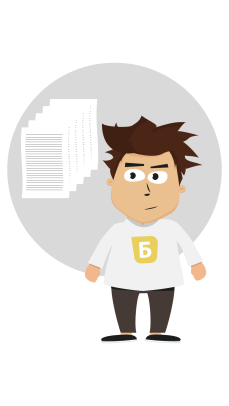 20 ноября 2023  в 18.00 в Верхнепашинской библиотекеВ рамках Программы поддержки местных инициатив наш сельсовет может получить денежные средства на благоустройство нашей территории в размере до 2 млн. руб.. Чтобы участвовать в конкурсе мы должны провести собрание и решить следующие вопросы:Выбрать проект для участия в конкурсе по Программе поддержки местных инициатив;Определить вклад населения на реализацию выбранного проекта;Выбрать членов инициативной группы.Чем больше человек примет участие в собрании, тем больше шанс победить в конкурсе! Приходите на собрание 20 ноября 2023  в 18.00 Верхнепашинская библиотека,   с. Верхнепашино, ул. Геофизиков, 10Более подробную информацию о ППМИ и участии в конкурсе Вы можете получить, обратившись к Чапига Е.И. главе Верхнепашинского сельсовета, тел.72-1-98